Parks and Recreation Advisory BoardMeeting MinutesOctober 19, 20226:00 P.M.City HallAttendance: Claudia Duncan, Joene Conley, Sheryl Johnson, Kathy CurtisStephen Dunn, Barbara Bennett-Snyder	Bruce Pennington – excused absenceParks & Recreation Director: Chris SimsBOC Liaison – Tom GuzulaitisI.  Call to Order	Claudia Duncan called the meeting to order at 6:02 pmII. Introductions	NoneIII. Approval of Agenda	Barbara moved to approve the agenda, Kathy secondedIV. Approval of Minutes	The date on the minutes was incorrect.   Claudia states the minutes stand approved as corrected.  Vote 6-0V. Director’s Monthly Report	See handoutVI. Committee Selection & ReportsFacilities Master Plan Review – Kathy said that they are holding the report for the new City ManagerVII.  Public Comments NoneVIII.  Old BusinessDisc Golf Update – the QR Code check in shows 77 groups have used the course in 	the 3 weeks the code has been up.  Probably only 50% use the code.  Of those 	that did 27% had more than 8 in their group.B.   Maintenance Updates- An electrical contractor came out, Nov. 10 it is scheduled to		get new ceiling fans.  Two seats were reupholsteredC. Pets and Parks Update – the ordinance change passed.D. Dock Relocation – is scheduled for next week.  Docks will go from North Lake to 			Spring Lake.E. Vacancy - Youth Program Assistant.  Brian Frey has been hired.F. Kayak Storage at Spring Lake Park – was not approved by the BOCG. Remind & Report to BOC – Sheryl is November, Barbara is DecemberIX.  New Business New and Upcoming Program Highlights – Trunk or Treat Oct. 21, Saturday Shenanigans; Nov. 5, Field trip on Election Day; Family Movie Night Nov. 18 at 7pm, $10 and the movie is DC Super Pets;  Sunday, Nov. 20 is Rudolph the Red Nosed Reindeer at Thalian Hall (Youth Theater); Pancake Breakfast is Dec. 3;  Painting classes are doing well; Pickleball – 1st session was good; How the Garden Grows was on beekeeping; there are 25 registrants for the Nashville trip; Friendsgiving is Nov. 16 (RSVP by buying your ticket online)  Founder’s Day Festival – will be on April 1, 2023;  a draft flyer with the ideas for the event was distributed and reviewed by DirectorX.  Next Meeting Agenda Items – Master Plan – What is our role?, Native Plant Rescue GardenXI.  Announcements – NoneXII. Adjourn –Sheryl moved to adjourn, Barbara seconded it. Vote 6-0.  Time 7:02pm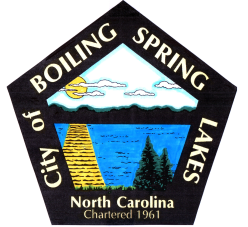 City of Boiling Spring Lakes9 East Boiling Spring RoadBoiling Spring Lakes, NC  28461